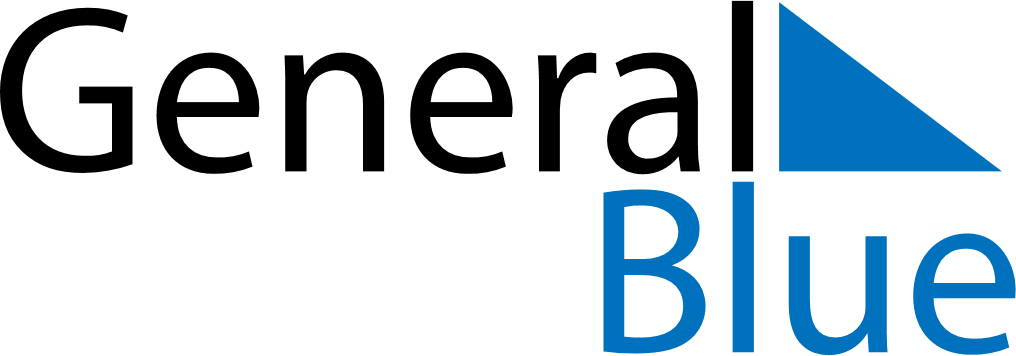 2018 – Q2Cabo Verde  2018 – Q2Cabo Verde  2018 – Q2Cabo Verde  2018 – Q2Cabo Verde  2018 – Q2Cabo Verde  AprilAprilAprilAprilAprilAprilAprilSUNMONTUEWEDTHUFRISAT123456789101112131415161718192021222324252627282930MayMayMayMayMayMayMaySUNMONTUEWEDTHUFRISAT12345678910111213141516171819202122232425262728293031JuneJuneJuneJuneJuneJuneJuneSUNMONTUEWEDTHUFRISAT123456789101112131415161718192021222324252627282930Apr 1: Easter SundayMay 1: Labour DayJun 1: Children’s Day